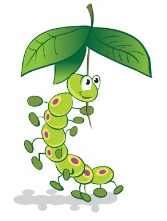 23. FIRST AID In our setting staff are able to take action to apply first aid treatment in the event of an accident involving a child or adult. At least one member of staff with current first aid training is on the premises or on an outing at any one time. The first aid qualification includes first aid training for infants and young children.The First Aid KitOur first aid kit complies with the Health and Safety (First Aid) Regulations 1981 and contains the following items only:Sterile Medical Wipes 				x5Waterproof Plasters					x20Fabric Plaster Strip 6cm x 1m			x1Adhesive Wound Dressing 8cm x 6cm		x3Low Adherent Wound Dressing 8cm x 6cm	x3Crepe Bandage 7.5cm x 4.5cm			x1Stretch Bandage 7.5cm x 4.5cm			x1Microporous Tape 1.25cm x 5m			x1Safety Pins						x6Triangular Bandage					x1Eye Pad Dressing					x1Eye Wash Phial 20ml					x1Burn Gel Sachets 3.5ml				x3Heat Retaining Foil Blanket				x1Instant Ice Pack					x3Emergency Face Shield				x1Nitrile Powder-Free Gloves Large			x2Splinter Remover					x1Tough Cut Scissors					x1Essential First Aid Guide				x1	In addition to the first aid equipment, each box should be supplied with:A children’s forehead ‘strip’ thermometerProceduresThe first aid box is easily accessible to adults and is kept out of the reach of children.No un-prescribed medication is given to children, parents or staff.At the time of admission to the setting, parent’s written permission for emergency medical advice or treatment is sought. Parents sign and date their written approval.Parents sign a consent form at registration allowing staff to take their child to the nearest Accident and Emergency unit to be examined, treated or admitted as necessary on the understanding that parents have been informed and are on their way to the hospital.Legal frameworkHealth and Safety (First Aid) Regulations 1981 (Amended 2018)This policy was adopted by the Manager of Caterpillars Pre-school on 4th April, 2023 …………………………………………………………Name of signatory:	Catherine Clark                                                                             Role of signatory:	Manager